ВведениеСовременные образовательные концепции  выделяют важную роль воспитания, как неотъемлемую и составляющую часть всего образовательного процесса, в них воспитание человека и гражданина  - по сути,  и есть главная цель школы. Эта же цель отражена и в «Законе об образовании», где в первом же абзаце сказано, что образование - целенаправленный процесс воспитания и обучения. На первом месте стоит именно воспитание.Жизнь ребенка, поступающего в 1 класс, круто меняется. Ведущей деятельностью младших школьников становится учение, изменяется уклад их жизни, появляются новые обязанности, которые требуют неукоснительного выполнения. С поступлением в школу изменяются взаимоотношения с окружающими людьми, первоклашки учатся общаться друг с другом в коллективе, в кружках и секциях. Для детей младшего школьного возраста учебный коллектив играет решающую роль в развитии их личности. Именно в этом возрасте происходят большие изменения в отношениях детей друг с другом. Ребенок приходит в школу, уже имея многие личностные качества, но развитие личности — процесс длительный, протекающий в течение всей жизни человека. Именно начальная школа вносит существенный вклад в этот процесс. В этот период особенное значение приобретает грамотная, целенаправленная работа по формированию детской личности.Воспитание - процесс целенаправленного, систематического формирования личности в целях подготовки её к активному участию в общественной, производственной и культурной жизни. В этом смысле воспитание осуществляется в процессе организованной совместной деятельности семьи и школы, дошкольных и внешкольных учреждений, детских и молодёжных организаций, общественности.Ребенка должна окружать красота, игра, фантазия, творчество. Самое высокое творчество – это раскрытие и реализация каждым учеником своих потенциальных возможностей. Поэтому моя педагогическая позиция заключается в принятии ребенка как личности, признании его индивидуального своеобразия, его права проявлять свое Я.    Для того чтобы, сделать педагогический процесс более целенаправленным, управляемым и эффективным для меня, как классного руководителя, стало необходимым создание воспитательной системы класса. Среди наиболее важных видов деятельности классного руководителя начальных классов можно отметить следующие: изучение личности каждого обучающегося, его склонностей, интересов; создание благоприятной микросреды и морально-психологического климата для каждого обучающегося в классе; развитие у обучающихся навыков общения, помощь в решении проблем, возникающих в общении с товарищами, учителями, родителями; содействие получению дополнительного образования обучающимися через систему кружков, клубов, секций, объединений, организуемых в школе, в учреждениях дополнительного образования детей; обновление содержания жизни коллектива класса в соответствии с возрастными интересами обучающихся и требованиями жизни общества; ведение совместно с учреждениями здравоохранения активной пропаганды здорового образа жизни, физкультурно-массовых, спортивных и другие мероприятий, способствующих укреплению здоровья обучающихся.Пояснительная запискаАктуальность программы Стаж моей педагогической деятельности 20 лет. За это время мне приходилось работать с разными детьми.  Как мать и как педагог я уверена, что каждому родителю хочется видеть своего ребёнка успешным, здоровым, умным, талантливым. За время своей работы в школе я убедилась, что в каждом ребёнке есть нераскрытый потенциал для творческой деятельности. И пусть кому-то тяжело даётся постигать азы науки, зато он может проявить себя в творчестве. И это здорово! Моя задача как классного руководителя - обратить внимание на мельчайшие особенности личности каждого ребенка и с уважением отнестись к ее самым незначительным проявлениям, чтобы поддержать, убедить растущего человека в ценности, полезности и необходимости развития его индивидуальности.Младший школьный возраст (6–10 лет) называют вершиной детства. Ребенок сохраняет еще много детских качеств: легкомыслие, наивность, взгляд на взрослого снизу вверх. Но при этом он уже начинает утрачивать детскую непосредственность в поведении, у него появляется другая логика мышления. Учение для него значимая деятельность. В школе он приобретает не только новые знания и умения, но и новый социальный статус. Меняются интересы, ценности ребенка, весь уклад жизни.Опыт работы показывает, что современные дети, пришедшие за парты, уже не те, что были десять лет назад.Для жизнедеятельности современных детей характерна ограниченность общения со сверстниками. Двор и дворовые коллективы как особая субстанция постепенно исчезают. Игры, совместная деятельность и сотрудничество со взрослыми часто оказываются ограничены во времени. Это обстоятельство значительно затрудняет усвоение детьми системы моральных норм и взаимоотношений, препятствует формированию коммуникативной компетентности, эмоциональной отзывчивости, толерантности.Большинство современных детей не участвуют в деятельности детских и подростковых общественных организациях и соответственно лишены возможности приобрести опыт коллективных взаимоотношений, сотрудничества и взаимопомощи, бескорыстного труда на благо близких людей и общества.Возросла информированность детей. Увеличение объема информации порой оборачивается негативной стороной. Информация часто бессмысленная, агрессивная и представляет прямую угрозу психологической безопасности ребенка, его личностному развитию.В социальном опыте человека особенно важен первый, хотя бы робкий успех в жизни. Для ребенка естественным "полигоном" радостей и разочарований, успехов и неудач является школа и все то, что с ней связано. Любой ребёнок имеет право рассчитывать на школу как место, где он может пережить радость достижения, трудности и счастье творчества, почувствовать свою значимость в жизни, свою нужность.С годами менялись мои взгляды, накапливался опыт. Собранный мною материал лёг в основу моей системы воспитательной работы, которую я назвала "Мозаика детства". «Мозаика» – искусство формирования личности посредством  сочетания и переплетения различных форм и методов воспитания, направленных на формирование условий для саморазвития, самовоспитания, самореализации личности ученика. Программа рассчитана  на 4 года (2011-2015). Основной целью данной воспитательной программы является предоставление учащимся психологических средств, обеспечивающих их личностное саморазвитие, понимание самих себя и своего места в мире, других людей, а также закономерностей мира, в котором они живут, понимание перспектив будущего, которые затронут их самих. Стержневой идеей моей программы является раскрытие в каждом ребёнке способностей, выявление  элементов  творчества, воспитание стремления  идти вперёд. Я уверена, что неспособных детей нет, просто надо внимательно присмотреться к каждому ребёнку и "зажечь" в нём искорку таланта и успеха.Объектом, субъектом, предметом воздействия и результатом деятельности любой воспитательной системы и моей программы в частности является личность ученика.Анализируя взаимоотношения учащихся между собой, отношение их к школе, учебе, результаты стартовой диагностики (см. Приложение 2), я обнаружила следующие противоречия между потенциальными возможностями личности и ее реальными достижениями:нетерпимость детей друг к другу,неумение трудиться на общее благо,эгоизм, дефицит общения,негативные отношения в семье, выливающиеся в агрессию, нервозность ребенка.Выявленные противоречия и послужили основанием для разработки программы воспитательной деятельности и для определения ее основных направлений.Программа носит комплексный характер, так как она дает возможность сочетания разных видов деятельности и форм работы, налаживания связей между урочной и внеурочной сферами жизни школьника, одновременного использования возможностей воспитания и дополнительного образования. Кроме того, у программы есть единый связующий стержень - система воспитательной работы школы. Комплексность программы диктует многообразие видов деятельности, охватывающей уроки и внеурочные занятия, работу педагога с классом и с творческими группами ребят.Важно отметить, что различные коллективные мероприятия, а также экскурсии и путешествия, могут организовываться как классным руководителем, так и другими педагогами и приглашенными специалистами: работниками музеев, библиотек, родителями.Особое внимание следует уделить проведению социально значимых дел. Возрождение этого направления в системе воспитания имеет огромное общественное значение. Только так можно реально способствовать развитию духовно-нравственной сферы подрастающего поколения, развивать гражданскую активность, лидерские качества, ответственность за порученное дело. Содержание и формы такой работы могут быть самыми разными. Главное, чтобы они носили не формальный характер, а отвечали бы конкретным социальным нуждам и соответствовали возможностям школьников младшего  возраста.Разработанная мною программа воспитательной работы «Мозаика детства» строится на следующих принципах:преимущественное внимание вопросам духовно-нравственного воспитания личности; опора на содержание основного начального образования, использование его воспитательного потенциала;принцип личностно-ориентированности (позволяет вовлекать в работу каждого ребёнка);принцип здоровьесбережения (даёт возможность сохранения здоровья школьника, обучает здоровому образу жизни);принцип системности и последовательности (совокупность взаимосвязанных и взаимодействующих компонентов);принцип оптимальности (программа наиболее удобна в использовании в повседневной деятельности классного руководителя и учащихся);принцип конкретности (позволяет избегать неоправданного копирования проводимых дел на всех ступенях развития);возрастной принцип (формы работы соответствуют возрастным особенностям детей); развитие познавательной, социальной, творческой активности; сближение урочной и внеурочной деятельности, основного и дополнительного образования.Программа направлена на развитие и совершенствование положительных качеств личности ребёнка.Ключевыми понятиями, характеризующими сущность воспитательной системы класса, являются: “Индивидуальность”, “Самостоятельность”, “Доброта”, “Творчество”, “Взаимовыручка”, “Семья”, “Здоровье”.С точки зрения психолого-педагогического подхода каждый год обучения в начальной школе является важным звеном в становлении личности младшего школьника. Поэтому каждый последующий год реализации данной программы опирается на результаты предыдущего года воспитания. Учитывая, что ребёнок, приходя в начальную школу, испытывает большие психологические трудности, основным воспитательным моментом первого года  обучения становится познание самого себя, в собственном взгляде на окружающих. В первом классе ведущим в воспитании является адаптация ребенка  в социуме школы, развитие рефлексии собственного поведения, общение со сверстниками и взрослыми, воспитание гражданина. Основные задачи на первом этапе:создать условия для успешной адаптации к школьной жизни;способствовать эмоциональной устойчивости обучающихся;создать предпосылки для формирования классного коллектива;способствовать активному участию родителей в жизни класса, школы.На   втором году воспитания закладываются нравственные понятия «дружба», «забота о близких», « сострадание» и «милосердие». На данном этапе должны быть:устойчивые положительные результаты обучения;активное участие детей в жизни класса, школы;негативное отношение к вредным привычкам;создание органов классного самоуправления.Третий год воспитания - год становления коллектива, подчинение своих интересов его интересам. Этот этап характеризуется:проявлением  интеллектуальных способностей;знанием истории своей семьи, школы, достопримечательностей города;умением организовывать под руководством учителя внеклассные мероприятия;ощущением  ответственности за совершаемые поступки.Четвёртый год – посвящен формированию самостоятельности, правильной гражданской позиции, демократичности. Содержание каждого направления программы учитывает возрастные и социально-психологические особенности младших школьников, их интересы и потребности. Они органично взаимосвязаны друг с другом. Для данного этапа характерно:овладение методами самовоспитания, самоконтроля;проявление самостоятельной творческой активности;умение самостоятельно организовывать и проводить мероприятия разной направленности;обеспечение гармонии взаимоотношений семьи и школы;мотивированность субъектов воспитания на совместную деятельность.Содержание каждого направления программы учитывает возрастные и социально-психологические особенности младших школьников, их интересы и потребности. Они органично взаимосвязаны друг с другом. Основные направления и содержание программы Система воспитательной работы классного руководителями строится по следующим направлениям:Мир прекрасного (эстетическое направление);Отечество моё! (патриотическое направление);Здоровье свыше нам дано, учись, малыш, беречь его (оздоровительная деятельность);Азбука творчества (коллективно-творческое дело);Интеллект (интеллектуально-познавательная деятельность);Кладовая семьи (вовлечение родителей в учебно-воспитательный процесс);Азбука общения (деятельность, направленная на формирование навыков работы в группе).Таким образом, воспитательная программа, на мой взгляд, - это система, которая охватывает весь образовательный процесс, интегрирует учебную и внеурочную деятельность учащихся, деятельность и общение за пределами школы с учетом влияния социальной и природной среды, средств массовой информации. Мир прекрасного(эстетическое направление)Нельзя растить полноценного человека без воспитания в нем чувства прекрасного...Р.Тагор Эстетическое воспитание тесно связано с нравственным, но у него есть и своя специфика — это приобщение к искусству. Именно искусство должно выступить для подрастающего поколения «защитным поясом», охранить ребенка от тех средств массовой информации, которые распространяют идеи насилия, жестокости и могут нанести личностные и психологические травмы, став источником агрессивного поведения детей. Все виды искусств формируют в личности мировоззрение, систему эмоционально-ценностных представлений о взаимодействии с природой и обществом, настраивают личность на самосовершенствование, самообразование и гармонию отношений с природой. Трудно представить себе эстетическое воспитание детей без привлечения в помощники воспитателю природы - этого самого естественного источника красоты. Природа - не только великий учитель и великий воспитатель. «Природа - источник творческого вдохновения, источник подъема всех духовных сил человека, не только взрослого, но и подрастающего» В. Белинский считал природу «вечным образцом искусства».Основные понятия направления: стремление к общению с искусством, освоение языка художественной выразительности, творческая самореализация средствами художественной деятельности.Цель: формировать эстетическое отношение к красоте окружающего мира; дать возможность проявить себя, творчески раскрыться в области различных видов искусства;1 классЗадачи:  показать разнообразие культурных и человеческих ценностей; создать условия для приобщения ребенка к основным видам искусства;формировать бережное отношение к окружающему миру;помочь понять и принять значимость, ценность мировой и отечественной культуры.Система программных мероприятий:Посещение театров, выставок, концертов.Кружки по интересам.Конкурсы талантов.Уроки эстетики:Азбука театра (познавательное занятие).    Игра «Осенний калейдоскоп».Праздник детской фольклорной поэзии.    Старичок – лесовичок (ролевая игра).2 классЗадачи:  способствовать развитию природных способностей, помогающих достижению успеха в том или ином виде искусства; создавать условия для проявления творческой индивидуальности; развивать эмоционально-нравственное отношение к окружающей среде; содействовать укреплению мотивации у ребёнка к занятиям художественным творчеством.Система программных мероприятий:Посещение театров, выставок, концертов.Кружки по интересам.Клуб «Музей в твоем классе».Литературно-музыкальные композиции.Уроки эстетики:Легенды о цветах (музыкально-познавательное шоу с элементами театрализации).    “Мультипликация – волшебная страна”.Не нарушайте тишину (беседа).Устный журнал «Природа и мы».3 классЗадачи:  Способствовать формированию умения слушать, видеть, понимать и анализировать произведения искусства; способствовать эстетической восприимчивости предметов и явлений в окружающей природной и социальной среде;создавать условия для  развития общей художественной одарённости, способности к коммуникации; раскрывать содержательную суть искусства и его социальную функцию.Система программных мероприятий:Посещение театров, выставок, концертов.Кружки по интересам.Клуб «Музей в твоем классе».Литературно-музыкальные композиции.Конкурсы талантов.Уроки эстетики:Конкурс "Семейное творчество".Праздник «Знай и люби родную природу».Мое место в природе. “Природа и я” (дискуссия).День славянской письменности и культуры (познавательный утренник).   4 классЗадачи:  способствовать формированию  чувства радости от результатов индивидуальной и коллективной деятельности; развивать  стремление к творческой самореализации средствами художественной деятельности; формировать  наличие личностного эмоционально окрашенного отношения к произведениям искусства; формировать  навыки нравственного поведения в природной и социальной среде.Система программных мероприятий:Посещение театров, выставок, концертов.Кружки по интересам.Клуб «Музей в твоем классе».Литературно-музыкальные композиции.Конкурсы талантов.Уроки эстетики:Путешествие в страну чудес (охрана окружающей среды).Фольклорный праздник «Сядем рядком – поговорим ладком».Игра – викторина «Шедевры русской живописи».Праздник декоративного искусства и его мастеров.Отечество моё(патриотическое направление)Патриотизм – это когда вы считаете, что эта страна лучше всех  остальных оттого, что вы здесь родились.Бернард ШоуПатриотизм – одна из важнейших черт всесторонне развитой личности.  Под патриотическим воспитанием понимается постепенное и неуклонное формирование у учащихся любви к своей Родине. У младших школьников должно вырабатываться чувство гордости за свою Родину и свой народ, уважение к его великим свершениям и достойным страницам прошлого. Любовь к родному краю, желание видеть родной город все более и более растущим и расцветающим – все эти чувства в большой степени зависят от того, как они были заложены в детях в школьные годы. Чудесные местные легенды, сказки и песни, исторические повествования и памятники оставляют большой след в детской душе, независимо от того, где живут дети. Чем полнее,  глубже,  ярче,  содержательнее будут знания учащихся о родном крае и лучших его людях, тем более действенным скажутся они в формировании благородного нравственного чувства: интереса и любви к родному краю, глубокого уважения к патриотическим традициям земляков, а главное, - они помогут учащимся на доступных, близких примерах из окружающей жизни понять сущность и полноту большого патриотизма – патриотизма как чувства долга перед народом, перед Родиной. Цель: пробудить интерес к прошлому своего народа; приобщать детей к духовно-нравственным ценностям своего народа;Основные понятия направления: нравственное поведение, нравственные ценности, жизненные ценности и правила, гражданская ответственность, любовь и преданность своему Отечеству; ценности трудовых и боевых традиций российского народа.1 классЗадачи:  воспитывать такие чувства как любовь к родным и близким людям, родному городу; расширить представления ребят о нашем городе; вырабатывать привычку вести себя в соответствии с общепринятыми нормами, как в обществе, так и дома;воспитывать интерес к окружающему миру, эмоциональную отзывчивость на события общественной жизни.Система программных мероприятий:Проведение экскурсий по историческим местам, посещение музеев.День рождения города.Мероприятия, посвящённые важным историческим датам.Тематические классные часы:Порядок время бережёт. Как организовать свой труд дома.	История школы.Составим правила поведения в школе.	Праздник игры и игрушки	.Кто, кто в моем доме живет?2 классЗадачи:  приобщать к богатствам традиционной отечественной культуры;формировать интерес к изучению истории своей семьи;воспитывать уважение к историческому прошлому и настоящему семьи, в которой родился; формировать у воспитанников и их родителей интереса к изучению истории.Система программных мероприятий:Проведение экскурсий по историческим местам, посещение музеевДень рождения городаВстречи с деятелями искусства и культуры, поэтами и художниками родного краяМероприятия, посвящённые важным историческим датамТематические классные часы:Наш город на карте Челябинской области. (Игра-путешествие по карте).Семейный праздник «Азбука больших и малых дел нашей семьи».Из бабушкиного сундука (праздник-выставка).	Профессии в моей родословной.	3 классЗадачи: формировать бережное отношение к этнокультурному наследию родного края;развивать интерес к историческому прошлому странывоспитывать уважение к истории народа, восхищение произведениями народного творчества,показывать, что добро и справедливость, честь и благородство почиталось всеми народами мира во все времена;включать детей в практическую деятельность по применению полученных знаний.Система программных мероприятий: Проведение экскурсий по историческим местам, посещение музеев.День рождения города.Встречи с деятелями искусства и культуры, поэтами и художниками родного края.Мероприятия, посвящённые важным историческим датам.Исследовательская деятельность («Улица лучшая – моя!”, «Семейные традиции»).Тематические классные часы:Народы России (Игра-путешествие). “Родина любимая моя” (Литературно – музыкальный праздник).“Красота природы моей местности”.«Родной край, его история» (викторина).4 классЗадачи:  прививать чувства уважения и любви к культуре, природе, истории России, Челябинской области, традициям и обычаям народов России.воспитывать толерантность по отношению к людям других национальностей и убеждений;развивать чувства сопричастности традициям и духовным ценностям Родины, желания их сохранять, возрождать и умножать;формировать умение принять участие в общественно направленном труде, умение бережно относится к природе, результатам труда других.Система программных мероприятий: Проведение экскурсий по историческим местам, посещение музеев.День рождения города.Встречи с деятелями искусства и культуры, поэтами и художниками родного края.Мероприятия, посвящённые важным историческим датам.Исследовательская деятельность («Семейные династии», «У Фамильного Древа», «В честь кого названы улицы нашего города»).Операция «Чистюля» (генеральные уборки класса, субботники).Тематические классные часы:“Любить Родину – значит быть ей полезным”. «Ребёнок и закон».Государственные символы России (игра-аукцион).“Моя родина – Россия” (творческий журнал).Здоровье свыше нам дано, учись, малыш, беречь его (оздоровительная деятельность)Тщательно заботься о своем здоровье.Цицерон Марк Туллий Общеизвестно, что здоровье нации является одним из главнейших показателей ее благополучия. От здоровья подрастающего поколения зависит будущее России. Однако ученые констатируют, что проблема сохранения здоровья детей не теряет своей актуальности. И более того имеет тенденцию к нарастанию.К сожалению, в иерархии человеческих потребностей, здоровый образ жизни находится далеко не на переднем плане, а по сути своей именно он должен стать первейшей потребностью. Отсюда понятно, насколько важно, начиная с раннего детства, воспитывать у детей активное отношение к своему здоровью, понимание того, что здоровье – самая величайшая ценность, дарованная человеку природой.Одно из направлений воспитательной деятельности: создание ценности здоровья как основы всех дальнейших успехов в формировании личности ребенка.Цель: формировать осознанное отношение к своему здоровью и привычку укреплять свое физическое и психическое здоровье; создавать условия для сохранения и укрепления здоровья каждого ребенка;1 классЗадачи:  формировать понимание значимости здорового образа жизни; мотивировать на посещение кружков и секций.Система программных мероприятий:Дни здоровьяСотрудничество с медицинским персоналом школы. Профилактические беседы.Проведение лекций, родительских собраний, посвященных формированию здорового образа жизни в условиях семьи, возрастным особенностям учащихся.Введение в образовательный процесс здоровьесберегающих  педагогических технологий.Уроки здоровья:“Загадки от доктора Пилюлькина”.“Если хочешь быть здоров - закаляйся”.Уроки Мойдодыра”	.“Режим дня в жизни школьника”.“Как правильно одеваться, чтобы не заболеть”.	В гостях у Чистюли (викторина).Ошибки Федоры Егоровны (ролевая игра).Веселый урок о здоровье (предметно – тематический праздник)	2 классЗадачи:  формировать осознанное отношение к своему здоровью; формировать необходимые знания, умения, навыки по ведению здорового образа жизни.Система программных мероприятий:Дни здоровья.Сотрудничество с медицинским персоналом школы. Профилактические беседы.Проведение лекций, родительских собраний, посвященных формированию здорового образа жизни в условиях семьи, возрастным особенностям учащихся.Введение в образовательный процесс здоровьесберегающих  педагогических технологий.Уроки здоровья:Вредные привычки.Спорт – это залог здоровья.Дружи с водой.О здоровом сне.Веселые приключения зубной щетки В гостях у Мойдодыра (ролевая игра).Моя красивая осанка.Как отдыхать летом на природе.3 классЗадачи: формировать способности управлять своим здоровьем.формировать привычку укреплять свое физическое и психическое здоровье;Система программных мероприятий: Дни здоровья.Сотрудничество с медицинским персоналом школы. Профилактические беседы.Проведение лекций, родительских собраний, посвященных формированию здорового образа жизни в условиях семьи, возрастным особенностям учащихся.Введение в образовательный процесс здоровьесберегающих  педагогических технологий.Уроки здоровья:Телевизор в жизни ребенка. Веселые приключения Стообеда.Какие лекарственные растения ты знаешь.Путешествие Незнайки в Мойдодырию (викторина).“Отчего мы иногда болеем” (предметно – тематический праздник).Я здоровье берегу, сам себе я помогу. Настроение плохое и хорошее.Профилактические беседы по предупреждению несчастных случаев, по оказанию первой помощи.4 классЗадачи:  формировать умение анализировать и нести ответственность за своё здоровье;организовать активные формы развития и сохранения физического здоровья детей;создавать условия, направленные на укрепление здоровья и привитие навыков здорового образа жизни.Система программных мероприятий: Дни здоровья.Сотрудничество с медицинским персоналом школы. Профилактические беседы.Участие в межведомственных акциях.Проведение лекций, родительских собраний, посвященных формированию здорового образа жизни в условиях семьи, возрастным особенностям учащихся.Введение в образовательный процесс здоровьесберегающих  педагогических технологий.Уроки здоровья:О вредных привычках.Курить или жить.О медицинских профессиях.Международное движение Красного Креста и Красного Полумесяца.Делу – время, потехе – час (праздник).Не все полезно, что в рот полезло.Как самому себя восстановить.Сон – лучшее лекарство.Основные понятия направления  Психическое и физическое здоровье, культура сохранения собственного здоровья и здоровья других людей, традиции и обычаи нации и семьи по сохранению здоровья, гигиена, воля и волевые качества человека для сохранения здоровья.Азбука творчества (коллективно-творческое дело)Когда родители, учителя, ученики   и все-все видят друг друга как партнеров, создается заботливое сообщество,  и оно начинает работать. Джойс Эпштейн Каждое  коллективное творческое дело - это прежде всего проявление жизненно-практической гражданской заботы  об  улучшении  общей жизни. Это совокупность   определенных  действий на общую пользу  и радость.
Коллективное творческое воспитание - особый способ организации жизнедеятельности детей и взрослых, предполагающий совместную деятельность, направленную на улучшение совместной жизни. Коллективное творческое дело (КТД) является важнейшим структурным компонентом методики коллективно-творческого воспитания. Каждому предоставляется возможность определить для себя долю, характер своего участия и ответственности. КТД позволяют создать широкое игровое творческое поле, которое заключается в том, что каждый участник дела находится в ситуации придумывания, сочинительства, фантазии, то есть создания чего-то нового. В процессе КТД ребята приобретают навыки общения, учатся работать, делить успех и ответственность с другими, узнают друг о друге много нового. Таким образом, идут два важных процесса одновременно - формирование и сплочение классного коллектива, и формирование личности школьника, развитие тех или иных качеств личности. Сила каждого КТД в том, что оно требует общего поиска, дает ему толчок и открывает для него широкий простор. Основные понятия направления: Творчество, одаренность, талант, взаимодействие, призвание.Цель: воспитать потребность в созидательной деятельности, творческом развитии, положительном отношении к труду;Задачи:  создавать дружескую и творческую атмосферу, пробуждающую у детей интерес к различным видам деятельности;создавать условия для проявления творческой индивидуальности; воспитывать уважение к себе, чувство собственного достоинства; формировать желание проявлять творческую инициативу;учить самостоятельно организовывать и проводить мероприятия разной направленности;способствовать созданию ситуации успеха;поддерживать и направлять работу органов самоуправления.Система программных мероприятий:Традиционные школьные праздники.Школьные коллективные творческие дела.Традиционные классные вечера и праздники.Интеллект (интеллектуально-познавательная деятельность)Всякое ослабление умственной жизни в обществе неизбежно влечет за собой усиление материальных наклонностей и гнусно-эгоистическихинстинктов.Федор ТютчевРебенок, не научившийся учиться, не овладевший приемами мыслительной деятельности в начальных классах школы, в средних обычно переходит в разряд неуспевающих. Одним из важных направлений в решении этой задачи выступает создание в начальных классах условий, обеспечивающих полноценное умственное развитие детей, связанное с формированием устойчивых познавательных интересов, умений и навыков мыслительной деятельности, качеств ума, творческой инициативы и самостоятельности в поисках способов решения задач. Основной идеей направления интеллектуального развития является всестороннее развитие личности младшего школьника. Интеллектуальное  развитие  выступает как важнейший  компонент любой деятельности человека. Для того, чтобы удовлетворить свои потребности в общении, учебе, труде человек должен воспринимать мир, обращать внимание на различные компоненты деятельности, представлять то, что ему нужно делать, запоминать, обдумывать. Поэтому интеллектуальные способности человека развиваются в деятельности и сами представляют собой особые виды деятельности.Основные понятия направления: Умственное развитие, умственные способности, уровень интеллектуального развития (IQ), кругозор, интеллектуальный потенциал.Цель: воспитать сознательное отношение к учебе, стремление самостоятельно получать знания; стимулировать инициативу и достижения учащихся в учебной и внеучебной деятельности; 1 классЗадачи:  формировать любознательность, интерес к знаниям; знать особенности учебной деятельности класса в целом и возможности каждого ученика в частности с последующей коррекцией; организовывать просветительскую и консультационную помощь семье;способствовать формированию учебной мотивации учащихся;развивать любознательность и познавательные интересы учащихся;создать условия для развития навыков исследовательской деятельности. Система программных мероприятий:Участие в школьных предметных олимпиадах, городских, дистанционных олимпиадах.Участие в городских творческих конкурсах.Кружок РПС (развитие познавательных способностей)Проведение предметных недельВнутриколлективные конкурсы по развитию внимания, памяти, мышления:Приключения в царстве математики.Мы уже писать умеем.Путешествие в страну Читалию.Весенние секреты (праздник).2 классЗадачи:  воспитывать культуру умственного труда; совместно с учителями – предметниками определить методы, приемы формы индивидуальной работы с учащимися как на уроке, так и во внеурочной деятельности; изучать и влиять на кругозор учащихся, их познавательный интерес, увлечения; привлекать внешкольные учреждения к сотрудничеству для развития интеллектуальных возможностей учащихся.Система программных мероприятий:Проведение предметных недельУчастие в научно-исследовательских конференциях.Участие в школьных предметных олимпиадах, городских, дистанционных олимпиадах.Участие в городских творческих конкурсах.Кружок РПС (развитие познавательных способностей)Внутриколлективные конкурсы по развитию внимания, памяти, мышления:Веселая математика.Мои любимые уроки.Мудрые страницы (литературная викторина).Игра «Поле чудес».3 классЗадачи:  приобщать к разнообразной творческой деятельности; формировать потребность в самообразовании;определить круг реальных учебных возможностей ученика, его ближайшую зону развития, дать шанс на продвижение в интеллектуальном развитии.Система программных мероприятий:Проведение предметных недельИнтеллектуальные марафоны в классе и параллели.Участие в научно-исследовательских конференциях.Участие в школьных предметных олимпиадах, городских, дистанционных олимпиадах.Участие в городских творческих конкурсах.Кружок РПС (развитие познавательных способностей)Внутриколлективные конкурсы по развитию внимания, памяти, мышления:Математика вокруг нас.Праздник фонетики.Игра «Сказочное шоу».Брейн-ринг «Знаешь ли ты животных».4 классЗадачи:  создавать условия для реализации интересов детей и их потребностей в саморазвитии. Развивать позитивное отношение ученика к собственному интеллектуальному развитию;формировать  у учащихся умений и навыков самоорганизации, самовыражения и самовоспитания;развивать способность действовать целесообразно, рационально и эффективно;Система программных мероприятий:Проведение предметных недельИнтеллектуальные марафоны в классе и параллели.Участие в научно-исследовательских конференциях.Участие в школьных предметных олимпиадах, городских, дистанционных олимпиадах.Участие в городских творческих конкурсах.Кружок РПС (развитие познавательных способностей)Внутриколлективные конкурсы по развитию внимания, памяти, мышления:Звездный час (математическая игра).Лингвистический турнир.Литературное соревнование.Игра «Умники и умницы».Игра – путешествие «Вокруг света».Кладовая семьи (вовлечение родителей в учебно-воспитательный процесс)Родители часто путают понятия "воспитание" и "образование" и думают, что они дали ребенку воспитание, когда они заставили его изучить столько-то предметов.Отсюда столь частое разочарование родителей в своих детях в последующие годы.Рубинштейн А. ГСемья – это первый устойчивый коллектив в жизни маленького человека. В процессе формирования личности она играет главенствующую роль. Важным шагом в работе с родителями является программа изучения семьи. Школа может помочь родителям в решении многих вопросов воспитания детейГлавной ролью семьи является воспитание младших школьников. Младший школьный возраст – это тот период, когда активное принятие участия семьи в воспитании оставляет печать для дальнейшего развития, воспитания и самовоспитания.Воспитание ученика в школе и воспитание в семье – это единый неразрывный процесс. Велика роль учителя начальных классов в организации этой работы. Очень важно с первого года обучения и воспитания детей в школе сделать родителей соучастниками педагогического процесса.Работа с родителями, как и всякая работа в образовательном учреждении, мною ведется в целостной системе и имеет огромное значение. Чтобы помощь родителей была действенной, их нужно обучать обмениваться опытом, обсуждать проблемы, совместно искать пути и способы их решения.Педагог должен вести непрерывную просветительскую работу с родителями, быть с ними откровенным, с уважением относится к родительским чувствам, всегда быть верным советчиком и другом. Ибо роль семьи в воспитании и развитии школьных успехов огромна и незаменима.Цель: создать условия для самореализации творческой личности через организацию совместной деятельности детей и взрослых;Задачи:  определить группы родителей для совместной организации воспитательного процесса;организовать и проведение досуга и совместного творчества в семьях учащихся;защищать  интересы  и права ребёнка в так называемых трудных семьях;просвещать  родителей по вопросам психологии и педагогики;формировать у родителей понимания их принадлежности к школьному образовательно-воспитательному пространству;изучать семейной атмосферы, окружающей ученика, его взаимоотношения с членами семьи.Система программных мероприятий:Организация и проведение родительских собраний.Организация и проведение родительских комитетов.Семейные консультации.Совместные поездки по интересным местам.Семейные праздники.Организация встреч с врачами-специалистами, учителями-предметниками.Цикл бесед «Моя семья – моя радость».1класс“Мамины руки не знают скуки”.Путешествие Незнайки в магазин (ролевая игра).“Почему меня так назвали”.“Что умеют бабушкины руки”.2 классНаши братья и сестры.Вместе с мамою моей.Работа и мои родители. Мои ручки – не белоручки (помощь маме, беседа).3 классМой папа – мастер на все руки (беседа). “Как росли мои бабушка и дедушка”.Что означает моя фамилия. Поэзия детства.4 класс“Что такое честь фамилии”.“Я –будущая надежда семьи”.Почему я непослушен. Учимся вырабатывать характер (беседа).Для чего я рожден (диспут).Основные понятия направления: Ответственность за воспитание детей, воспитательное воздействие семьи, единство требований, укрепление духовных ценностей семьи.Азбука общения(деятельность, направленная на формирование навыков работы в группе)Мы должны взглянуть в лицо тому факту,что нам придется либо погибнуть всем вместе,либо научиться жить всем вместе,а чтобы жить вместе, надо общаться. (...)Элеонора РузвельтВ младшем школьном возрасте все большее значение для развития ребенка приобретает его общения со сверстниками. В общении ребенка со сверстниками не только более охотно осуществляется познавательная предметная деятельность, но и формируются важнейшие навыки межличностного общения и нравственного поведения. Стремление к сверстникам, жажда общения с ним делает группу сверстников для школьника чрезвычайно ценной и привлекательной. От того, как ребенок общается со сверстниками, будет зависеть направление его развития. Значит, межличностные отношения в группе являются одним из факторов развивающим личность. Общение предполагает обмен мыслями, чувствами, переживаниями, обмен информацией между участниками совместной деятельности, который может быть охарактеризован как коммуникативная сторона общения. Вторая сторона общения – взаимодействие общающихся – обмен в процессе речи не только словами, но и действиями, поступками. Третья сторона общения предполагает восприятие общающимися друг друга. Очень важно как воспринимает один из партнеров по общению другого.Не меньшее значение общение как деятельность имеет и для развития эмоциональной сферы человека, для формирования его чувств.Цель: способствовать развитию умения общаться и сотрудничать; создавать условия для самовыражения каждого ученика.Задачи:  учить относиться к окружающим с заботой и терпением;создать атмосферу взаимной заинтересованности; формирование навыков общения, умения слушать, высказывать свою точку зрения, приходить к компромиссному решению, аргументировать и неагрессивно отстаивать свою позицию;развивать способности адекватно оценивать свои результаты и быть справедливым к чужим достижениям.Система программных мероприятий:Празднование памятных дат в жизни учащихся и класса.Празднование памятных дат календаря.Посещение театров, музеев, выставок, туристические поездки.Конкурсы талантов.Походы и прогулки выходного дня.Цикл классных часов «Уроки общения»:1 классВ мире вежливых слов.Умеешь ли ты дружить?Правила этики.Этичные и неэтичные поступки.2 классУчитесь улыбаться.Дом, в котором ты живёшь.Что такое культура.Внимание к окружающим людям.3 классОсновные способы общения.Конфликт и способы его разрешения.Правила вежливости.Взаимоуважение.4 классВиды общения: речь, мимика, жесты.Правила “хорошего слушания”.Секреты общения. Вежливое отношение к людям. Умение понимать состояние другого.	Секреты общения. Что такое дружба?	Основные понятия направления: дружба, взаимопомощь, взаимовыручка, справедливость, эмоции и чувства, сочувствие, сопереживание, права и обязанности, честь и честность, труд, общественное поручение, гостеприимство. Ожидаемые результатыОжидаемый результат я бы хотела выразить в виде  модели выпускника начальной школы.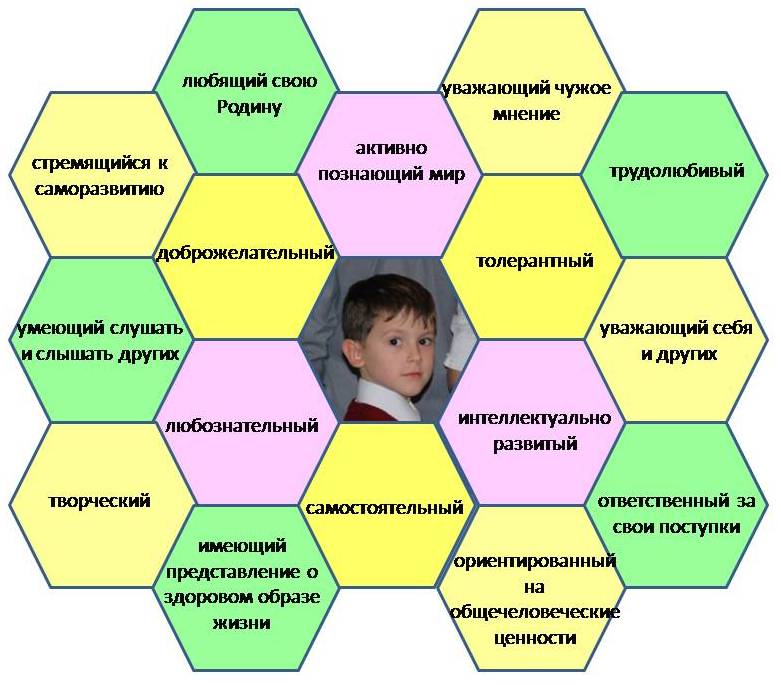 Ресурсное обеспечение программыНормативной базой программы являются следующие документы: Проект федерального закона "Об образовании в Российской Федерации" (на 15 июля 2011 года);Концепция модернизации российского образования;Национальная доктрина образования Российской Федерации;Национальная образовательная инициатива «НАША НОВАЯ ШКОЛА».Система программных мероприятийОценка эффективности и перспектива развитияКритерии и способы изучения эффективности воспитательной системы класса:сформированность нравственного, познавательного, коммуникативного, художественного и физического потенциалов личности младшего школьника;развитость креативных способностей учащихся;проявление индивидуальности каждого ученика и классного сообщества в целом;сформированность классного коллектива.В соответствии с данными критериями могут быть использованы традиционные и нетрадиционные методики изучения воспитательного процесса Перечисленные методики позволяют получить необходимую и достоверную информацию о развитии личности учащихся и сформированности коллектива классного сообщества.№МероприятияСрокIПодготовительный этапАвгуст 20111.Разработка программы воспитательной деятельности, утверждение плана работыАвгуст 20112.Изучение социального состава семей (анкетирование)Август 2011IIРеализация программы «Мозаика детства»2011-2014Составление плана работы на годСентябрь 2011Сентябрь 2012Сентябрь 2013Сентябрь 2014Определение интересов учащихсяСентябрь 2.1.Мир прекрасногоВовлечение учащихся  в систему дополнительного образованияЕжегодно(сентябрь)Посещение театров, выставок, концертов2 раза в годОктябрь, майЛитературно-музыкальные гостиные1 раз в четвертьУроки эстетики1 раз в четверть2.2.Отечество моёОрганизация и проведение «Уроков истории»В течение учебного годаОрганизация и проведение экскурсий, музеев1 раз в четвертьМероприятия, посвященные важным историческим датамНоябрьДекабрьмай2.3.Здоровье свыше нам дано, учись, малыш, беречь егоУроки здоровья1 раз в четвертьДень здоровьяСентябрь,Декабрь,апрельВстречи с врачами-специалистами1 раз в полгодаУчастие в межведомственных акциях«Нет, наркотикам!» «Мы выбираем спорт»2014год2.4.Азбука творчестваДень рождения класса1 сентября(ежегодно)Мастерская Деда МорозаДекабрь(ежегодно)Праздник Успеха Ученика и УчителяМай(ежегодно)Вовлечение учащихся в органы ученического самоуправления и детские творческие объединения (КВН, школьные СМИ)Сентябрь- октябрь 2014КТД и традиционные школьные праздникиЕжемесячноУчастие в творческих конкурсахСогласно плану работы школы2.5.ИнтеллектВовлечение учащихся в интеллектуальную творческую деятельность (участие в дистанционных, предметных олимпиадах и конкурсах, научно-практических конференциях)2011-2015Организация и проведение классных часов, интеллектуальных игрВ течение учебного годаПредметные неделиОктябрь – декабрь(ежегодно)Участие в дистанционных олимпиадахВ течение годаУчастие в школьной научно-практической конференцииФевраль(ежегодно)2.6.Кладовая семьиОрганизация и проведение родительских собраний 1 раз в четвертьОрганизация и проведение родительских комитетов1 раз в четвертьОрганизация и проведение семейных праздников:«День матери»; «День отца»; «8 Марта»; «Мама, папа, я – спортивная семья»;«День защиты детей»Ноябрь,Февраль,Март,Апрель,июньЦикл бесед «Моя семья – моя радость»1 раз в четвертьОткрытые уроки и мероприятия2 раза в год2.7.Азбука общенияОрганизация и проведение классных часовВ течение учебного годаОрганизация и проведение традиционных классных мероприятийВ течение учебного годаДиагностикав течение годаСоциометрия2 раза в годУровень личностной тревожностиСентябрь,апрельУровень учебной мотивацииноябрьСамооценкаСентябрь,апрельУдовлетворенность школьной жизньюАпрельУровень воспитанностиАпрель-майIIIЗаключительный этапЯнварь-май2015 годаДиагностика личности учащихсяМарт-апрельВыявление степени удовлетворенности учащихся жизнью классаАпрель2015Сравнительный анализ результатов диагностикМай2015Анализ работыИюнь2015Обобщение опыта работы, представление его на МО классных руководителейАвгуст2015КритерииПоказателиМетодики1. Интеллектуальное развитие1. Освоенность образовательной программы2. Развитость познавательных процессов3. Способность к проведению научного поиска1. Анализ текущей и итоговой успеваемости2. Уровень учебной мотивации (методика Лускановой Н. Г.)2. Нравственное развитие1. Сформированность основных нравственных качеств личности2. Социальная активность учащихся1. Оценка уровня воспитанности (методика Капустина И. И.)2. Педагогическое наблюдение3. Коммуникативное развитие1. Коммуникабельность2. Сформированность коммуникативной культуры учащихся1. «Я в глазах других» (анализ «Индивидуальной карты развития ребенка)2. Педагогическое наблюдение4. Развитость креативных способностей1. Способность к оригинальному мышлению2. Стремление к творчеству1. Анкета для родителей «Способности вашего ребенка»2. Педагогическое наблюдение5.Сформированность классного коллектива1. Состояние эмоционально – психологических отношений в коллективе1. Социометрия6. Удовлетворенность учащихся и родителей жизнедеятельностью классного сообщества1. Комфортность, защищенность личности учащегося его отношение ко всем сторонам жизнедеятельности в классе2. Удовлетворенность родителей результатами обучения и воспитания своих детей1. Тест «Хорошо ли ребенку в школе?»2. Изучение удовлетворенности школьной жизнью (методика Андреева А. А.)